Psykopaint Tutorial1. Go to http://www.psykopaint.com/ 2. Click “paint online”3. Click the “upload one of your pictures” button (follow instructions to upload)4. Click the “Paint” button5. Register using the “login/register” button on the top right 6. In the lower left corner you’ll find: Brushes, Colors, FX and Layers.7. On the right hand side you’ll find the layers that you created8. On the bottom right there is a zoom slider and an opacity slider to make the layer more transparent9. In the brushes menu choose a brush from the drop down menu to use on your foreground10. When painting over the foreground make sure to follow the contours of the image11. Next, choose a different brush for the middle ground of the landscape, again follow the contours as best you can12. Lastly, choose another brush for the background of the image (there may not be contours in this part so follow the lights and darks of the image instead)13. Experiment with other brushes and features until your image is completely painted14. Click the “save/share” button on the bottom left, click on the button under the image to save15. Email your instructor the image with your name as the title (email@email.com)
16. Print hardcopy to bring to class.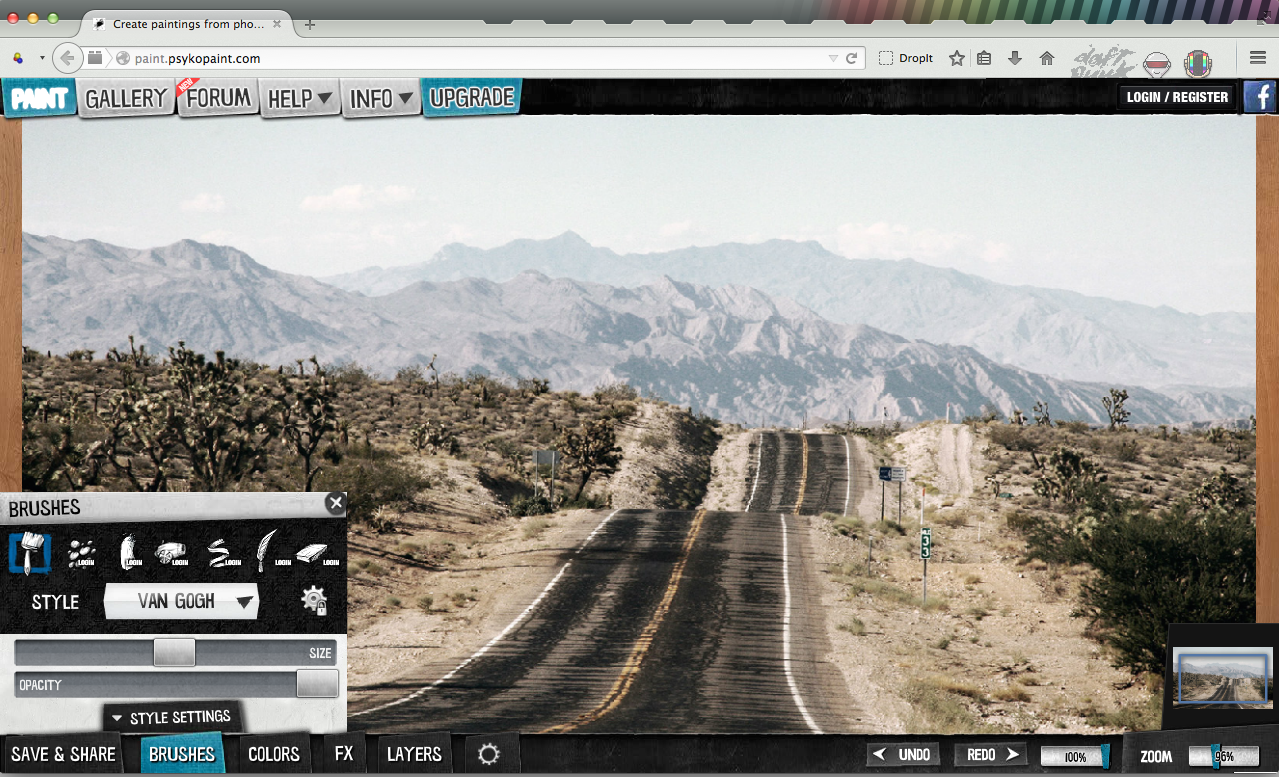 